	La Rama	Rama es la parte del árbol en la que crecen sus hojas. Se trata de una estructura de madera conectada al tronco central de un árbol o de un arbusto. Las ramas pueden desarrollarse de forma horizontal, vertical o diagonal, aunque esta última es la que presentan la mayor parte de las ramas arbóreas.Las ramas son la parte del árbol que se corta durante la poda para aumentar la producción de frutos, entre otros menesteres.Durante el invierno, se pueden distinguir los árboles de hoja caduca observando el corte longitudinal de una rama.Al igual que una viga en voladizo, una rama se flexiona concentrándose el esfuerzo máximo en la base de la misma. Aunque normalmente su rotura no llega a ocurrir, puesto que su peso no es lo suficientemente grande. Sin embargo, una sobrecarga, como el peso de un animal o la acción del viento puede hacer que se produzca la fractura de la rama al superar una tensión mecánica determinada.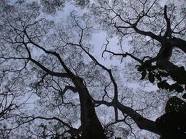 